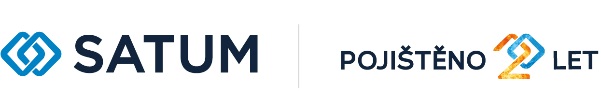 Vážení členové odborového svazu zdravotnictví a sociální péče ČR,makléřská pojišťovací společnost SATUM CZECH, s.r.o. Vám ve spolupráci s odborovým svazem přináší exkluzivní možnost pojištění odpovědnosti z výkonu povolání. Tento druh pojištění Vás chrání pro případy, kdy způsobíte svému zaměstnavateli škodu na majetku nebo škodu na zdraví třetím osobám při výkonu vašeho povolání. Zaměstnavatel po Vás může ze zákona požadovat uhrazení škody, a to až do výše 4,5 násobku vaší průměrné měsíční mzdy. Škody způsobené zaměstnavateli patří vůbec k těm nejčastějším, které se v pojišťovnictví vyskytují. Ochraňte tedy sebe a své příjmy díky našemu pojištění, které je pouze pro členy odborového svazu.Toto pojištění si můžete sjednat přes vaší odborovou organizaci za zvýhodněnou cenu:*Uvedené sazby jsou platné při sjednání přes odborovou organizaci. V případě individuálního sjednání je aktuální sazebník navýšen o 100 Kč.Nabízené ceny jsou přibližně o 80% levnější než je běžně dostupná cena tohoto pojištění na trhu. Pro vstup do pojištění stačí vyplnit krátký dotazník, který je rovněž přílohou tohoto mailu a předat ho vedení vaší odborové organizace.V případě jakýchkoliv dotazů mě prosím neváhejte kontaktovat na e-mailu: martin.kaiser@satum.cz nebo na tel.: 602 445 619.S přáním hezkého dneMartin KaiserObchodní manažerSATUM CZECH, s.r.o.KategorieRoční limit plněníRoční pojistné*Neřidiči100 000 Kč190 KčNeřidiči200 000 Kč390 KčŘidiči100 000 Kč390 KčŘidiči200 000 Kč590 Kč